Para la presentación del siguiente plan de refuerzo debe tener el cuaderno al día y posteriormente tener en cuenta las siguientes observaciones.  OBSERVACIONES Y RECOMENDACIONES: El siguiente plan de refuerzo contiene la ejercitación básica de todos los tópicos desarrollados durante el primer período.  Se debe tener en cuenta para su realización los apuntes de clase, y los referentes bibliográficos que encontrará al final del plan. Debe desarrollarse responsablemente, para ser sustentado y conservar para las actividades de recuperación de final de año.DESARROLLO CONCEPTUAL Seres sociales-no somos islas El ser humano es social por naturaleza, necesita de los demás para crecer y desarrollarse. Ningún ser humano puede vivir en absoluta soledad. El ser humano de hoy necesita aprender a relacionarse, a convivir, a acercarse positivamente a los demás, estimando su valor y sus derechos. Es necesario tomar conciencia del aporte que realizan los demás a la vida personal, pues cada ser humano ha crecido en un ambiente determinado que ha afectado positiva o negativamente el desarrollo de sus potencialidades, de sus capacidades y de su personalidad. Hay cosas que no podemos elegir: el lugar donde nacemos, la familia que nos correspondió, la sociedad en la cual crecemos, las condiciones físicas y genéticas de cada uno. Sin embrago, sí podemos elegir cómo interactuamos en esa sociedad, cómo aceptamos y valoramos a la familia, cómo nos construimos como personas, cómo aportamos a la sociedad un punto positivo. Cada ser humano tiene en la sociedad un papel que nadie más puede hacer, cada uno tiene una responsabilidad y una tarea que nadie más puede realizar, es la responsabilidad de aportar positivamente a la construcción de una familia, de un grupo, de una sociedad cada vez más positiva.EJERCITACIÓNRealice una red de ideas en la que presente la dimensión comunitaria del hombre. Explique el hecho de que el ser humano es un ser social. Elabore un cuadro comparativo entre el comportamiento social de algunas especies animales y el ser humano. Explique la importancia de cultivar las relaciones con los demás miembros de la sociedad.Argumente ¿por qué el ser humano necesita de los demás para desarrollarse? Escriba los pasos para cultivar sanas relaciones en los diferentes grupos en los cuales interactúa.Plantee un conflicto que se puede presentar en un grupo social y elabore los pasos para llegar a una solución.Escriba ejemplos concretos de actitudes que puede realizar para construir una mejor sociedad. Elabore una lista de personas con las cuales te relacionas con frecuencia y escriba cómo puede aportar algo positivo a cada una de ellas. Recuerde personas que han sido importantes en su vida y concluya en un párrafo lo que han aportado a tu construcción personal. METODOLOGIA DE ESTUDIO PROPIA DE LA ASIGNATURA. Lectura reflexiva de la Sagrada EscrituraLectura objetiva del magisterio de la iglesia Análisis del contexto desde el pensamiento humano-cristiano. BIBLIOGRAFIA Ver a Jesús 8º. Editorial SM. Unidades 1 y 2.INSTITUCION EDUCATIVA ROSALIA ALVERNIA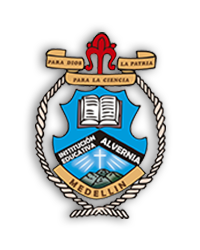 PLANES DE APOYO DEL PRIMER PERIODO GRADOFecha:PERIODO: IINSTITUCION EDUCATIVA ROSALIA ALVERNIAEl estudiante al terminar el grado octavo estarán en capacidad de  demostrar la importancia de la dimensión comunitaria desde la perspectiva cristiana como elemento vital para la construcción de sociedad.AREA: Educación Religiosa EscolarINSTITUCION EDUCATIVA ROSALIA ALVERNIADOCENTE: Diego Andrés Ramírez RamírezASIGNATURA: E.R.EINSTITUCION EDUCATIVA ROSALIA ALVERNIANOMBRE ESTUDIANTE:       GRADO:  8°